เอกสารรายงานผลการดำเนินงานของกิจกรรมที่สอดคล้องกับการเสริมสร้างค่านิยมหลักของคนไทย ๑๒ ประการ ๑.ชื่อกิจกรรมหลัก กิจกรรมพัฒนาคุณธรรม  จริยธรรม  คุณลักษณะที่พึงประสงค์และสร้างสำนึกความเป็นไทย***กิจกรรมหลัก หมายถึง กิจกรรมที่โรงเรียนพิจารณาเองว่า เมื่อดำเนินกิจกรรมนี้จะส่งผลต่อการเสริมสร้างค่านิยมหลักของคนไทย ๑๒ ประการ ให้เลือกเฉพาะที่ดีที่สุด ๑- ๒ กิจกรรมเท่านั้น รายงานผลกิจกรรมทั้ง ๒ กิจกรรมไม่เกิน ๒ หน้ากระดาษ แล้วแนบไฟล์ส่งกลับมาในเว็บ	๑.๑  วัตถุประสงค์	๑.๑. เพื่อพัฒนาผู้เรียนให้มีคุณธรรม จริยธรรม และค่านิยมที่พึงประสงค์ตามหลักสูตร	๑.๒. เพื่อให้ผู้เรียนรู้จักเอื้ออาทรผู้อื่นและกตัญญูกตเวทีต่อผู้มีพระคุณ	๑.๒ วิธีการดำเนินงาน๑.   แจ้งหมายกำหนดการ วัน เวลา สถานที่การดำเนินกิจกรรมพัฒนาคุณธรรม  จริยธรรม  คุณลักษณะที่พึงประสงค์และสร้างสำนึกความเป็นไทย*  กิจกรรมเรียนธรรมมะกับครูพระท้องถิ่น*  กิจกรรมทำบุญวันพระชำระจิตใจ*  กิจกรรมมารยาทไทยไหว้ทุกวันสร้างสรรค์สังคม*  กิจกรรมม่งทำดี  พี่สอนน้อง*  กิจกรรมลูกเสือ-เนตรนารีทำดีเพื่อส่วนรวมบันทึกผลการดำเนินกิจกรรม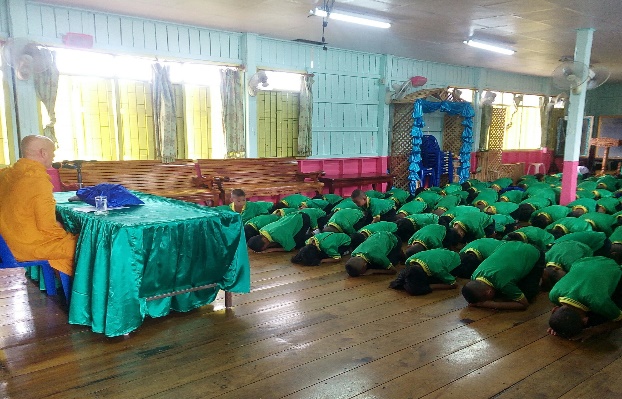 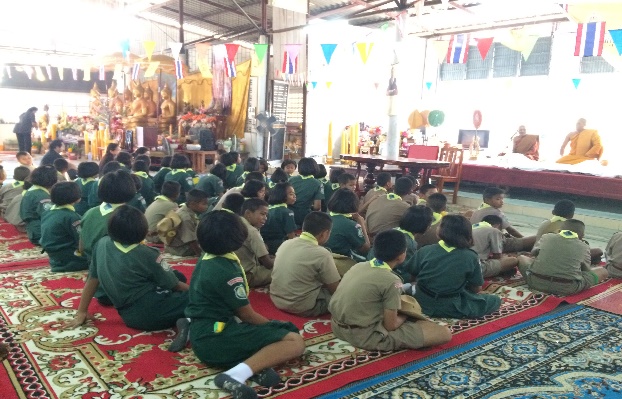 ๑.๓ ผลการดำเนินงานนักเรียนโรงเรียนบ้านหนองเสือช้างจรุงราษฎร์พัฒนาได้รับการพัฒนาให้มีนักเรียนมีความรู้ความเข้าใจหลักธรรม ของศาสนาสร้างจิตสำนึกที่ดีงามมีศาสนาเป็นเครื่องยึดเหนี่ยวจิตใจมีศีลธรรม มีสมาธิมีความเสียสละและสามารถอยู่ร่วมกับผู้อื่นได้อย่างมีความสุข	กิจกรรมหลักที่ ๑ ดำเนินการสอดคล้อง	 ครบ 	๑๒ประการ		 ไม่ครบ                     ผู้รายงานข้อมูล                                                                        ผู้รับรองข้อมูล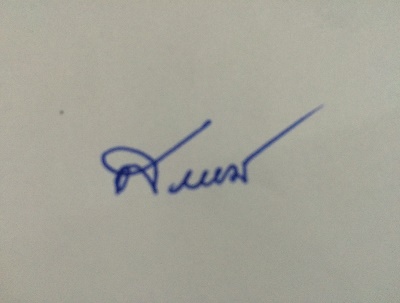 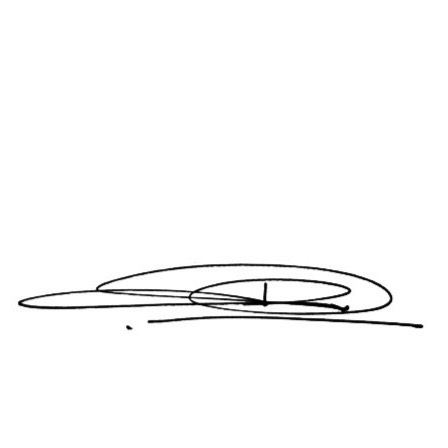               (นางสาวสายยม  สวนเขื่อน)                                                                ( นายรุ่งทวี  พรรณา)                ผู้รับผิดชอบโครงการ                                       ผู้อำนวยการโรงเรียนบ้านหนองเสือช้าง(จรุงราษฎร์พัฒนา)                  โทร .  ๐๙๕ – ๓๖๒๔๔๕๔		                                 โทร. ๐๘๙ – ๐๓๗๑๖๕๕